МинистерствО Российской Федерации по делам гражданской обороны, чрезвычайным ситуациям и ликвидации последствий стихийных бедствий 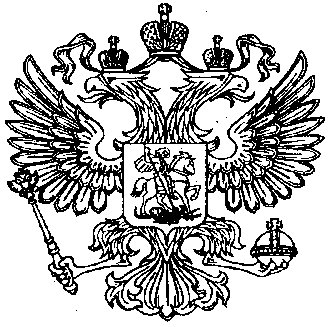 Анализ развития добровольной пожарной охраны 
в Российской Федерации по итогам 2021 года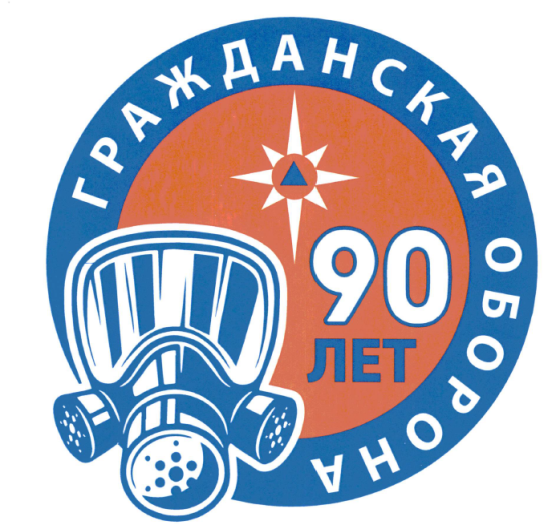 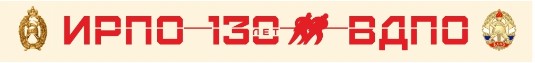 Москва 2022I. Сведения о количестве, составе и численности 
подразделений добровольной пожарной охраныПо итогам 2021 года на территории Российской Федерации зарегистрировано 29 854 общественных объединения пожарной охраны, из них:в форме юридических лиц – 526 объединений;без образования юридического лица – 29 328 объединений.В состав общественных объединений пожарной охраны входят:1. Добровольные пожарные дружины (далее – ДПД) – 34 067 (АППГ – 38 992, - 12%), численностью добровольцев – 395 393 человек (АППГ – 403 493, -3%), в том числе:ДПД первого типа – 4 922 (АППГ – 5 591, - 12%), на вооружении которых состоит 5 306 (АППГ – 5 412, - 2%) мотопомп;ДПД второго типа – 29 145 (АППГ – 33 401, - 12%).По итогам года количество ДПД и их численность увеличились на территории Камчатского и Пермского краев, Томской, Тюменской и Ярославской областей, 
г. Санкт-Петербург. Зафиксировано резкое снижение количества ДПД и количества пожарных добровольцев в них на территории Республики Дагестан, Чувашской Республики – Чувашии, Приморского и Ставропольского краев, Омской, Курганской и Воронежской областей. 2. Добровольные пожарные команды (далее – ДПК) – 8 965 (АППГ – 9 003, 
- 0,4%), численностью добровольцев – 56 555 человек (АППГ – 57 779, - 2%).В состав ДПК входят:1) 7 041 (АППГ – 7 054, - 0,2%) территориальное подразделение ДПК, численность добровольцев – 41 114 человек (АППГ – 42 074, - 2%), в том числе:первого типа – 344 (АППГ – 353, -2,5%), численность добровольцев – 1 772 (АППГ – 2 094, 15%);второго типа – 1 347 (АППГ – 1 371, -1,8%), численность добровольцев – 9 927 (АППГ – 10 041, -1,1%);третьего типа – 5 350 (АППГ – 5 330, +0,4%), численность добровольцев – 29 415 (АППГ – 29 939, -1,8%).В течение 2021 года количество территориальных ДПК увеличилось на территории Самарской, Архангельской, Астраханской и Новосибирской областей, Красноярского края, снижение показателей допущено на территории Республики Дагестан, Пермского и Приморского краев, Иркутской и Свердловской областей.Наибольшее количество территориальных ДПК первого типа осуществляют деятельность на территории Московской, Кировской, Белгородской, Астраханской и Ульяновской областей.2) 1 924 (АППГ – 1 949, -1,3%) объектовых подразделений ДПК, численность добровольцев – 15 441 человек (АППГ – 15 705, -1,7%), в том числе:первого типа – 275 (АППГ – 235, +17%), численность добровольцев – 3 354 (АППГ – 2 997, +11,9%);второго типа – 514 (АППГ – 508, +1,2%), численность добровольцев – 5 117 (АППГ – 5 103, +0,3%);третьего типа – 1 135 (АППГ – 1 206, -5,9%), численность добровольцев – 6 970 (АППГ – 7 605, -8,3%).В течение 2021 года количество объектовых ДПК увеличилось на территории Республики Крым, г. Москвы, Тульской и Ленинградской областей, снижение показателя отмечается на территории Орловской, Иркутской, Новосибирской 
и Омской областей, Ставропольского края.В течение 2021 года созданы 203 (99 территориальных и 104 объектовых) новых ДПК на территории города Москвы (44), Республики Крым (30), Тульской (17), Самарской (9), Архангельской (9) и Ленинградской (9) областей.По итогам года количество ДПК уменьшилось на территории Иркутской области (41), Республики Дагестан (29, создано 5 подразделений ППС), Пермского края (28, создано 16 подразделений МПО), Орловской области (17).Основной причиной снижения количества подразделений ДПО и численности добровольных пожарных стала проводимая в течение 2021 года работа по актуализации реестров общественных объединений пожарной охраны и сводного реестра добровольных пожарных, внедрение цифровых реестров, а также создание подразделений профессиональной пожарной охраны взамен подразделений ДПО.Проводимая территориальными органами МЧС России в 2021 году работа по развитию ДПО позволила повысить защищенность населенных пунктов от пожаров. Количество населенных пунктов, время прибытия первого пожарного подразделения в которые соответствует требованиям, установленные статьей 76 Федерального закона от 22.07.2008 № 123-ФЗ «Технический регламент о требованиях пожарной безопасности», увеличилось с 88% до 91,5%, в том числе за счет прибытия подразделений ДПО (с 19% до 21%).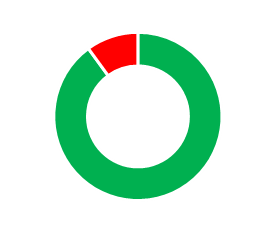 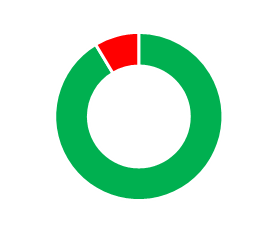 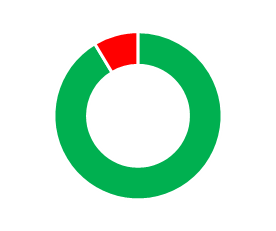 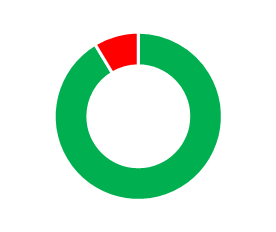 Рисунок 1. Защищенность населенных пунктов от пожаров подразделениями пожарной охраны на территории Российской ФедерацииВ настоящее время подразделения ДПО обеспечивают прибытие первого подразделения пожарной охраны к месту вызова в 33 216 (2020 год – 30 511) населенных пунктах, в которых проживает более 7 млн. человек (2020 год – 6,5 млн. человек).По итогам 2021 года рост по обоим рассматриваемым показателям зарегистрирован на территории республик Крым и Ингушетия, Красноярского 
и Забайкальского краев, Свердловской, Тюменской, Омской, Архангельской, Кировской, Саратовской и Тамбовская областей. Снижение по обоим показателям произошло на территории Ростовской области, а по показателю прикрытия подразделениями ДПК – на территории Ямало-Ненецкого автономного округа.II. Обеспечение добровольных пожарных команд 
мобильными средствами тушения пожаровНа вооружении подразделений ДПО состоит 20 965 (АППГ – 20 820, +1%) единиц мобильных средств тушения пожаров, из них в ДПК – 15 659 (АППГ – 15 408, +1,6%) единиц, в том числе:пожарных автомобилей – 4 604 (АППГ – 4 645, - 0,9%) единиц;приспособленной техники – 5 380 (АППГ – 5 366, +0,3%) единиц;мотопомп – 10 981 (АППГ – 10 809, +1,6%) единица. В целях укрепления материально-технического обеспечения в течение года поставлены в боевой расчет подразделений ДПО 557 мобильных средств тушения пожаров, в том числе:пожарные автомобили – 87 (Хабаровский край (19), Республика Крым (18), Алтайский край (8), Белгородская область (6), Тамбовская область (6) и др.);приспособленная техника – 35 (Самарская область (16), Тульская область (13), Чукотская автономный округ (3) и др.);пожарные мотопомпы – 435 (Свердловская область (119), Алтайский край (73), Ямало-Ненецкий автономный округ (63), Челябинская область (34), Архангельская область (24) и др.).Рисунок 2. Обеспечение подразделений ДПО мобильными средствами тушения пожаровПо итогам года ухудшилось обеспечение ДПК мобильными средствами пожаротушения, что говорит об ослаблении контроля за деятельностью ДПК 
и оказанием им поддержки со стороны органов власти, на территории Вологодской области, Хабаровского края, Омской и Белгородской, Иркутской области, Красноярского края.По итогам проведенной работы в 2021 году МЧС России согласовано оформление документов, подтверждающих фактическое использование движимого имущества, с целью последующей передачи данного имущества из МЧС России 
в иные ФОИВ, в собственность субъектов Российской Федерации или муниципальную собственность, 115 единиц пожарной техники, в том числе 
в подразделения ДПО – 63 единицы пожарной техники, а именно:пожарные автомобили – 105 единиц, в том числе 54 единицы в подразделения ДПО; мотопомпы – 9 единиц, все в подразделения ДПО;лесопожарный агрегат – 1 единица, в подразделение ДПО.В соответствии с представленными главными управлениями МЧС России по субъектам Российской Федерации материалами на сегодняшний день завершена передача из МЧС России в подразделения ДПО 22 единиц автомобильной техники 
и 8 мотопомп. Находятся на согласовании в территориальных органах Росимущества документы на 33 единицы пожарной техники, в приемке 4 единиц пожарной техники отказано. Начальникам территориальных органов МЧС России необходимо завершить эту работу в кратчайшие сроки.III. Деятельность подразделений добровольной пожарной охраныПодразделения ДПО в 2021 году участвовали:29 129 раз в тушении техногенных пожаров (АППГ – 24 312, +19%), из них 3 423 потушили самостоятельно (АППГ - 6 152, -44%);675 раз в тушении лесных пожаров (АППГ – 1 115, -39%), из них 85 потушили самостоятельно (АППГ – 66, + 28%);12 921 раз в тушении иных ландшафтных (природных) пожаров (АППГ – 10 268, +25%), из них 2 920 потушили самостоятельно (АППГ – 986, рост в 2 раза).При тушении пожаров и проведении аварийно-спасательных работ подразделениями ДПО спасено 352 человека (АППГ – 418, - 15%).Количество случаев участия подразделений ДПО в тушении пожаров, по отношению к общему количеству произошедших на территории Российской Федерации, увеличилось в течение года с 12% до 24%.Наибольшее количество случаев привлечения подразделений ДПО к тушению пожаров, проведению аварийно-спасательных работ и ликвидации последствий чрезвычайных ситуаций (далее – ЧС) в 2021 году зафиксировано на территории Ростовской области (4 408), Республики Башкортостан (3 750), Московской области (3 644), Алтайского края (3 012) и Тульской области (2 654).Наиболее высокая доля выездов подразделений ДПО, в общем количестве выездов подразделений всех видов пожарной охраны в 2021 году зафиксирована на территории Белгородской области, Курской области, Чувашской Республики – Чувашии, Чукотского автономного округа.Рисунок 3. Участие подразделений добровольной пожарной охраны в тушении пожаров на территории Российской ФедерацииВозможности ДПО активно использовались в субъектах Российской Федерации при прохождении летнего пожароопасного сезона 2021 года. Планами по организации надзорно-профилактических и оперативно-тактических мероприятий по защите населенных пунктов, подверженных угрозе лесных и ландшафтных пожаров, предусматривалось привлечение к тушению лесных и природных пожаров более 32 тысяч добровольцев и более 9 тысяч мобильных средств тушения пожаров, состоящих на вооружении подразделений ДПО.В течение пожароопасного периода 2 341 добровольный пожарный привлекался для дежурства в составе созданных 658 временных противопожарных постов, при этом наибольшее количество таких постов с участием добровольцев было выставлено на территории Республики Бурятия, Ростовской области, Республики Карелия, Красноярского края, Амурской области.В целях мониторинга складывающейся обстановки добровольные пожарные провели более 1,2 тысяч патрулирований природных территорий и населенных пунктов.В течение пожароопасного периода добровольные пожарные 33 304 раза привлекались к участию в тушении пожаров, из которых на 10 338 пожаров (или 31%), они прибыли первыми.Наибольшее количество случаев привлечения подразделений ДПО к тушению:лесных пожаров отмечено на территориях Республики Саха (Якутия) (166), Челябинской (141), Тюменской (93) и Оренбургской (70) областей;иных ландшафтных (природных) пожаров отмечено на территориях Курской (1499), Оренбургской (918), Белгородской (783) и Рязанской областей (740), Республики Башкортостан (816).В течение 2021 года добровольцами в целях повышения уровня культуры безопасности жизнедеятельности населения проведено более 3,3 млн. профилактических мероприятий, в том числе:более 1,4 млн. подворовых обходов в сельских населенных пунктах;более 636 тысяч обследований многоквартирных жилых домов и придомовой территории;более 1,3 млн. бесед по вопросам соблюдения правил безопасности при возникновении ЧС (пожаров) и безопасности жизнедеятельности.Данными мероприятиями было охвачено более 4,7 млн. человек.Незначительно использовалась практика привлечения добровольных пожарных к проведению профилактической работы на территории Калининградской области, Ненецкого автономного округа, г. Санкт-Петербурга.Наибольшее количество мероприятий, направленных на профилактику пожаров, проводится добровольными пожарными во Владимирской и Иркутской областях, Приморском и Краснодарском краях.IV. Обучение добровольных пожарныхВ соответствии с предоставленными территориальными органами МЧС России сведениями, количество добровольных пожарных, прошедших обучение в 2021 году составило 117 211 человек.Рисунок 5. Количество добровольных пожарных, прошедших обучениеНаибольшее число добровольных пожарных, прошедших обучение, зафиксировано в главных управлениях МЧС России по Курской (13 143 чел.) 
и Калужской (11 707 чел.) областям, Забайкальскому краю (6 865 чел.), Республике Карелия (6 505 чел.), Ярославской (6 158 чел.), Орловской (5 928 чел.), Смоленской (5 534 чел.) и Тамбовской (5 358 чел.) областях.В течение 2021 года, в целях обучения и повышения уровня подготовки добровольцев, при участии территориальных органов МЧС России, проведено 6 258 занятий (сборов) с добровольцами, 5 709 практических учений (тренировок) и 3 389 стажировок добровольцев в учреждениях МЧС России, данными мероприятиями было охвачено около 48 тысяч добровольцев.Рисунок 5. Подготовка добровольных пожарныхV. Создание ДПО на социальных объектахНемаловажным аспектом в обеспечении пожарной безопасности организаций высшего и среднего профессионального образования в Российской Федерации является создание в них общественных объединений пожарной охраны, что способствует обучению работников и обучающихся действиям в случае возникновения пожара или чрезвычайной ситуации.В 2021 году в организациях высшего и среднего профессионального образования действовали 7 517 таких общественных объединений (АППГ – 8 231, 
-8,7%) с общей численностью 77 749 добровольных пожарных (АППГ – 88 621, 
- 12,3%), из них добровольных пожарных команд 29 (АППГ – 28, +3,6%) 
и добровольных пожарных дружин 7 223 (АППГ – 8 231, - 12,2%).Работа по увеличению количества общественных объединений пожарной охраны в учебных заведениях в течение года проводилась на территории республик Калмыкия, Ингушетия и Крым, Воронежской области.В течение 2021 года работа по созданию общественных объединений пожарной охраны в данных организациях, как и в 2020 году, не проводилась в Республике Алтай, Хабаровском крае, Белгородской области. На территории Республики Тыва 
и в Ненецком автономном округе создание общественных объединений пожарной охраны в организациях высшего и среднего профессионального образования не проводится с 2018 года.По итогам 2021 года общественные объединения пожарной охраны 
в организациях образования, перестали функционировать на территории Республики Дагестан (179 объединений), Омской области (27 объединений), Еврейской автономной области (4 объединения), также резко снизилось количество указанных объединений на территории Свердловской (306 объединений), Челябинской (142 объединения) и Орловской (100 объединений) областей, что говорит о недостаточной работе указанных главных управлений МЧС России по субъектам Российской Федерации в данном направлении. В течение года добровольные пожарные в организациях высшего и среднего профессионального образования приняли участие в тушении пожаров, ликвидации ЧС и их последствий 825 раз, заступали на дежурство в подразделения пожарной охраны, аварийно-спасательные службы 1 037 раз, участвовали в проведении профилактических мероприятий более 100 тысяч раз.Также, потенциал ДПО активно используется при обеспечении пожарной безопасности объектов отдыха детей. В 2021 году оздоровительная летняя компания осуществлялась на 2 246 объектах отдыха и оздоровления детей (без учета пришкольных лагерей) с одновременным размещением до 440 тысяч детей в смену. В время летней оздоровительной компании 2021 года на рассматриваемых объектах действовали Помимо профессиональных подразделений пожарной охраны обеспечение пожарной безопасности объектов отдыха детей осуществляли 176 ДПК и 1 440 ДПД, 5 008 добровольцев в которых осуществляли дежурство в суточном режиме.VI. Реализация территориальными органами МЧС России приоритетных задач по развитию добровольной пожарной охраны в 2021 годуВ течение 2021 года территориальным органам МЧС России было предложено организовать работу с администрациями субъектов Российской Федерации 
и муниципальных образований по реализации полномочий в области пожарной безопасности, в том числе в части создания и организации деятельности подразделений ДПО. В целях повышения процента прикрытия населенных пунктов подразделениями пожарной охраны, совместно с органами исполнительной власти субъекта Российской Федерации предлагалось разработать и утвердить План развития пожарной охраны в субъекте Российской Федерации на 2021-2023 годы.На территории 14 субъектов Российской Федерации (республики Татарстан, Мордовия и Башкортостан, Пермский и Забайкальский края, Челябинская, Волгоградская, Архангельская, Псковская, Московская, Курская, Воронежская 
и Амурская области, город Санкт-Петербург) реализуются ранее разработанные планы (концепции, государственные программы, стратегии) по созданию подразделений пожарной охраны, в том числе подразделений ДПО.В 58 субъектах Российской Федерации (республики Крым, Дагестан, Бурятия, Северная Осетия – Алания, Марий Эл, Тыва, Хакасия, Адыгея, Саха (Якутия), Калмыкия и Карелия, Чувашская Республика – Чувашия, Удмуртская, Чеченская, Карачаево-Черкесская и Кабардино-Балкарская республики, Краснодарский, Красноярский, Алтайский, Приморский Ставропольский, Пермский и Хабаровский края, Ульяновская, Саратовская, Пензенская, Тверская, Смоленская, Белгородская, Калужская, Липецкая, Ростовская, Владимирская, Оренбургская, Томская, Кировская, Ивановская, Нижегородская, Тульская, Иркутская, Ярославская, Новгородская, Рязанская, Ленинградская, Орловская, Астраханская, Брянская, Свердловская, Тюменская, Вологодская и Омская области, Кемеровская область – Кузбасс, города Севастополь и Москва, Ханты Мансийский автономный округ – Югра, Ямало-Ненецкий и Чукотский автономные округа, Еврейская автономная область) в течение 2021 года разработаны и утверждены планы развития ДПО или пожарной охраны в целом, включающие в себя мероприятия по развитию ДПО.В 10 субъектах Российской Федерации (республики Ингушетия, Коми и Алтай, Камчатский край, Самарская, Сахалинская, Тамбовская, Костромская, Мурманская 
и Новосибирская области) разработанные планы не удалось согласовать и утвердить в высших органах исполнительной власти субъекта Российской Федерации до конца года.На территории 2 субъектов Российской Федерации (Магаданская область, Ненецкий автономный округ) вопрос разработки планов в течении года не рассматривался совсем, а по мнению руководства Главного управления МЧС России по Курганской области необходимость разработки рассматриваемых планов отсутствует.Территориальными органами МЧС России инициировалось внесение изменений в нормативные правовые акты субъектов Российской Федерации, регулирующие деятельность и поддержку общественных объединений пожарной охраны и добровольных пожарных, по итогам года приняты (внесены изменения) 
в нормативные правовые акты в 36 субъектах Российской Федерации, а именно: в 14 субъектах Российской Федерации – в части расширения социальных льгот и гарантий общественным объединениям пожарной охраны и добровольным пожарным (республики Удмуртия и Калмыкия, Алтайский, Ставропольский 
и Забайкальский края, Амурская, Иркутская, Кировская, Костромская, Нижегородская и Орловская области, города Москва и Севастополь, Ненецкий автономный округ);в 19 субъектах Российской Федерации – в части внесения изменений 
в государственные программы, направленные на поддержку общественных объединений пожарной охраны, и порядки выделения субсидий общественным объединениям пожарной охраны (республики Татарстан и Алтай, Красноярский край, Воронежская, Белгородская, Самарская, Оренбургская, Свердловская, Новгородская, Архангельская, Новосибирская, Ленинградская, Саратовская, Тюменская, Ярославская и Рязанская области, г. Санкт-Петербург, Ямало-Ненецкий автономный округ, Еврейская автономная область). в 3 субъектах Российской Федерации – в части установления почетных знаков для добровольных пожарных (Республика Адыгея, Брянская и Тюменская области).По мнению руководителей 2 территориальных органов МЧС России 
в действующих на сегодняшний день нормативных правовых актах субъектов Российской Федерации, направленных на поддержку деятельности общественных объединений пожарной охраны и добровольных пожарных, используется весь перечень возможностей, установленных законодательством Российской Федерации (Республика Дагестан, Кабардино-Балкарская Республика).В 8 субъектах Российской Федерации (Чеченская и Карачаево-Черкесская республики, Курганская, Вологодская, Ульяновская, Тамбовская и Сахалинская области, Чукотский автономный округ) вопрос внесения изменений в нормативные правовые акты органов исполнительной власти, направленных на поддержку деятельности общественных объединений пожарной охраны и добровольных пожарных, в текущем году не рассматривался.VII. Реализация в субъектах Российской Федерации мер 
социального и экономического стимулирования 
деятельности добровольной пожарной охраныВ течение 2021 года из бюджетов различных уровней оказывалась финансовая поддержка общественным объединениям пожарной охраны, на сумму более 706 млн. рублей, в том числе в рамках реализации региональных и муниципальных программ по обеспечению пожарной безопасности (развитию ДПО) и в рамках выделяемых субсидий добровольческим организациям. Финансовые средства направлялись 
в основном на:строительство, реконструкцию и ремонт зданий для размещения подразделений добровольной пожарной охраны (республики Татарстан, Башкортостан, Карелия и Хакасия, Алтайский и Красноярский края, Иркутская, Кемеровская область – Кузбасс, Амурская, Воронежская, Тверская, Кировская, Саратовская и Пензенская области);приобретение и ремонт пожарной техники для тушения пожаров (республики Алтай, Хакасия, Бурятия, Башкортостан и Крым, Алтайский и Красноярский края, Кемеровская область – Кузбасс, Новосибирская, Амурская, Ростовская, Белгородская, Владимирская, Воронежская, Костромская, Тверская Нижегородская, Оренбургская, Самарская, Вологодская и Новгородская области, Ямало-Ненецкий автономный округ);приобретение боевой одежды пожарных, пожарно-технического оборудования и вооружения (республики Алтай, Тыва, Саха (Якутия), Башкортостан, Марий Эл, Мордовия, Татарстан, Коми и Бурятия, Чувашская Республика – Чувашия, Красноярский, Камчатский, Забайкальский, Пермский и Хабаровский края, Кемеровская область – Кузбасс, Иркутская, Новосибирская, Ростовская, Белгородская, Брянская, Воронежская, Курская, Липецкая, Орловская, Рязанская, Тверская, Кировская, Нижегородская, Оренбургская, Пензенская, Самарская, Саратовская, Архангельская, Вологодская, Ленинградская, Мурманская, Новгородская, Ярославская, Свердловская, Амурская и Тюменская области, Ханты-Мансийский автономный округ-Югра, Ямало-Ненецкий и Чукотский автономные округа, Еврейская автономная область);обучение, медицинское обследование и стимулирование деятельности добровольных пожарных (республики Алтай, Тыва, Татарстан, Башкортостан, Адыгея и Саха (Якутия), Чеченская Республика, Алтайский, Камчатский, Приморский и Хабаровский края, Кемеровская область – Кузбасс, Иркутская, Новосибирская, Свердловская, Тюменская, Амурская, Волгоградская, Ростовская, Белгородская, Брянская, Воронежская, Московская, Тамбовская, Тверская, Тульская, Ярославская, Нижегородская, Самарская, Ульяновская, Архангельская, Вологодская, Ленинградская, Мурманская и Новгородская области, Ямало-Ненецкий автономный округ, Ханты-Мансийский автономный округ-Югра, Еврейская автономная область);осуществление профилактики пожаров (республики Марий Эл, Карелия 
и Коми, Новосибирская, Челябинская, Волгоградская, Воронежская, Тамбовская 
и Вологодская области).Одним из действенных способов поддержки добровольчества является личное страхование добровольных пожарных на период исполнения ими обязанностей добровольного пожарного органами государственной власти и органами местного самоуправления, привлекающих добровольных пожарных к участию в тушении пожаров, проведении аварийно-спасательных работ, спасению людей и имущества при пожарах и оказанию первой помощи пострадавшим, в порядке оказания поддержки за счет бюджетных ассигнований, предусмотренных в соответствующем бюджете на содержание указанных органов.На сегодняшний день органами исполнительной власти 18 субъектов Российской Федерации, в целях страхования добровольных пожарных, приняты соответствующие нормативные правовые акты (республики Тыва и Саха (Якутия), Алтайский и Красноярский края, Иркутская, Тюменская, Белгородская, Брянская, Курганская, Тульская, Нижегородская, Самарская, Ульяновская, Вологодская, Ленинградская, Мурманская и Новгородская области, Ханты-Мансийский автономный округ-Югра).Кроме этого, в рамках реализации программ развития добровольчества 
и субсидий, представляемых органами исполнительной власти субъектов Российской Федерации общественным объединениям пожарной охраны, финансовые средства на данные нужды выделяются в 15 субъектах Российской Федерации (республики Алтай и Татарстан, Приморский, Хабаровский и Камчатский края, Свердловская, Амурская, Ростовская, Тамбовская, Тверская и Оренбургская области, Кемеровская область – Кузбасс, Еврейская автономная область, Ямало-Ненецкий автономный округ, г. Санкт-Петербург).Также страхование добровольных пожарных осуществляется органами местного самоуправления (Кемеровская область – Кузбасс, Тюменская, Нижегородская и Оренбургская области).В течение 2021 года на данные нужды из бюджетов органов исполнительной власти и органов местного самоуправления направлено более 3,5 млн. рублей.Информация о финансировании в 2021 году мероприятий по развитию ДПО на территории Томской, Курганской, Магаданской, Сахалинской, Астраханской, Ивановской, Калининградской и Псковской областей, республик Калмыкия, Дагестан, Ингушетии, Кабардино-Балкарской, Карачаево-Черкесской, Республики Северная Осетия-Алания, Краснодарского и Ставропольского краев, города Севастополь и Москва территориальными органами МЧС России не представлена.VIII. Взаимодействие МЧС России с российским казачествомПо итогам 2021 года казачьими общественными объединениями создано 228 подразделений ДПО (119 ДПД и 109 ДПК). На вооружении у рассматриваемых подразделений ДПО находится 146 единиц мобильных средств тушения пожаров, 150 мотопомп, 4 042 казака обеспечивают защиту от пожаров 760 населенных пунктов.В 2021 году, в соответствии с планом мероприятий на 2021-2023 годы по реализации Стратегии государственной политики Российской Федерации 
в отношении российского казачества на 2021-2030 годы, утвержденного постановлением Правительства Российской Федерации от 09.11.2020 № 2920-р (далее – План), МЧС России и казачьими обществами осуществлено:в целях обеспечения пожарной безопасности казаки участвовали в тушении 1 615 техногенных и 47 лесных пожаров, в ходе тушения пожаров спасено 16 человек, проведено 30 527 профилактических мероприятий по обеспечению пожарной безопасности в населенных пунктах и лесных массивах;проводилось обучение казаков, входящих в состав добровольной пожарной охраны, по программам профессиональной подготовки добровольных пожарных из 4 042 казаков, обучено 2 548 казаков (63%), в течение года количество обученных увеличилось на 18%, работа в данном направлении продолжается;казаки привлекались к мероприятиям по предупреждению и ликвидации чрезвычайных ситуаций и последствий стихийных бедствий, ими принято участие 
в ликвидации 46 чрезвычайных ситуаций и их последствий, в ходе данной работы спасено 2 человека, также казаки участвовали в ликвидации последствий 8 дорожно-транспортных происшествий. Проведено 2 400 профилактических мероприятий на водных объектах;ДПК казачьих обществ активно участвовали в отработке совместных действий, в том числе при проведении пожарно-тактических занятий и учений 
с подразделениями, входящими в состав местных пожарно-спасательных гарнизонов. Так, в пожарно-тактических занятиях принято участие 431 раз, 
в пожарно-тактических учениях – 153 раза. По сравнению с прошлым годом количество проведенных совместно мероприятий выросло в 2 раза; продолжалась работа по заключению соглашений между территориальными органами МЧС России и казачьими обществами о взаимодействии по вопросам предупреждения чрезвычайных ситуаций, ликвидации последствий стихийных бедствий, обеспечения пожарной безопасности и безопасности людей на водных объектах, на сегодняшний день заключено 153 таких соглашения.IX. ЗаключениеВ результате проведенного анализа видно, что комплексная 
и целенаправленная работа, в вопросах нормативного правового регулирования деятельности ДПО в субъектах Российской Федерации, создание и реализация не бланкетных, а конкретных мер, как финансовой, так и социальных поддержки ДПО и добровольных пожарных, позволяет укреплять материальную базу подразделений ДПО, повышать профессионализм добровольных пожарных, их заинтересованность в своей деятельности, и как итог – уровень обеспечения пожарной безопасности.По итогам проведенного анализа, наиболее качественную работу по организации взаимодействия и применения подразделений ДПО в 2021 году показали следующие территориальные органы МЧС России:ГУ МЧС России по Белгородской области;ГУ МЧС России по Республике Башкортостан; ГУ МЧС России по Красноярскому краю;ГУ МЧС России по Архангельской области;ГУ МЧС России по Тюменской области;ГУ МЧС России по Алтайскому краю.Требует корректировки и активизации работа по взаимодействию 
с подразделениями ДПО в следующих главных управлениях МЧС России по субъектам Российской Федерации:ГУ МЧС России по Калининградской области;ГУ МЧС России по Ивановской области; ГУ МЧС России по Республике Северная Осетия-Алания;ГУ МЧС России по Курганской области;ГУ МЧС России по Сахалинской области;ГУ МЧС России по Магаданской области.X. Основные мероприятия, планируемые для реализации в части развития добровольной пожарной охраны в 2022 годуВ 2022 году территориальным органам МЧС России следует сосредоточиться на проведении следующих мероприятий в части развития ДПО:1. Дальнейшее совершенствование нормативного правового регулирования 
и правоприменительной практики в сфере развития добровольчества в субъектах Российской Федерации, планирование и мониторинг данной работы.2. Реализация положений Административного регламента предоставления МЧС России государственной услуги по регистрации в реестре общественных объединений пожарной охраны и сводном реестре добровольных пожарных, утвержденного приказом МЧС России от 14 января 2021 г. № 15, в том числе 
в подсистеме ГУПО Единой информационной среды цифровизации процессов предоставления государственных услуг в сфере обеспечения пожарной безопасности и безопасности людей на водных объектах физическим лицам, субъектам малого 
и среднего предпринимательства, индивидуальным предпринимателям, а также мониторинга пожарной безопасности объектов защиты.3. Организация взаимодействия с органами исполнительной власти субъектов Российской Федерации и органами местного самоуправления по финансированию (субсидированию) мероприятий, направленных на развитие и поддержку добровольной пожарной охраны в субъектах Российской Федерации, улучшение материально-технического обеспечения деятельности добровольной пожарной охраны. Осуществление через начальников местных пожарно-спасательных гарнизонов постоянного контроля за выделением и расходованием финансовых средств на добровольную пожарную охрану с информированием руководства субъекта Российской Федерации.4. Организация взаимодействия с органами исполнительной власти субъектов Российской Федерации, органами местного самоуправления, органами местного самоуправления, руководством объектов отдыха и оздоровления детей 
и руководством медицинских учреждений по созданию подразделений ДПО на рассматриваемых объектах. 5. Организация взаимодействия с общественными объединениями пожарной охраны в целях профилактики пожаров и обучения граждан основам безопасности жизнедеятельности, с учетом ранее направленных поручений по данному вопросу (письма от 29.07.2020 № ИТ-378, от 20.01.2022 № М-12-77), представления информации о проведенной работе в установленные сроки в ФГБУ ВНИИПО 
МЧС России.6. Организация работы по реализации плана мероприятий на 2021-2023 годы по реализации Стратегии государственной политики Российской Федерации 
в отношении российского казачества на 2021-2030 годы, утвержденного постановлением Правительства Российской Федерации от 09.11.2020 № 2920-р, 
с учетом ранее направленных поручений по данному вопросу (письмо от 25.02.2022 
№ М-12-407).7. Организация работы по передаче высвобождающейся исправной техники МЧС России для оснащения подразделений добровольной пожарной охраны, в том числе казачьим обществам, в соответствии с требованиями законодательства, контроль за ее эксплуатацией и использованием.